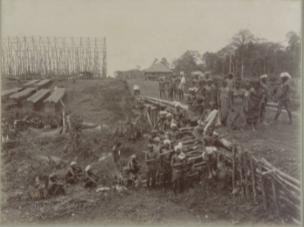 Gambar 1. Kuli Kling sedang membangun jalan dan  jembatan di salah satu perkebunan tembakau di Sumatera Timur pada tahun 1890-1905. Sumber: Digital Collections Leiden University Libraries. Nomor Inv. 89988.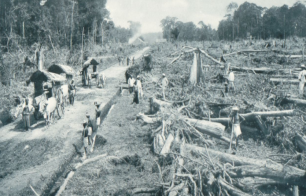 Gambar 2. Penebangan hutan untuk membuka perkebunan tembakau di Sumatera Timur Tahun 1880-an. Sumber: Digital Collections Leiden University Libraries. Nomor Inv. 80232.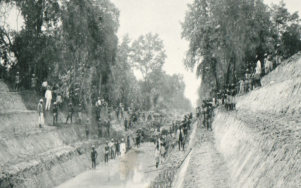 Gambar 3. Proses Menggali kanal di Perkebunan Deli Paja-Bakong di Sumatera Timur Tahun 1898. Sumber: Digital Collections Leiden University Libraries. Nomor Inv. 80229.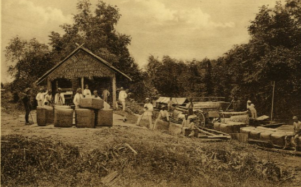 Gambar 4. Paket Pengiriman Tembakau Tahun 1879. Sumber: Digital Collections Leiden University Libraries. Nomor Inv. 1402028.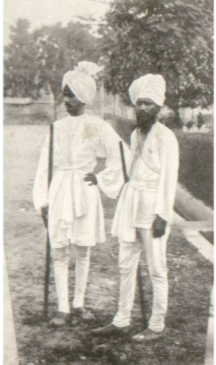 Gambar 5. Orang Benggali sebagai Penjaga Perkebunan di Sumatera Timur Tahun 1879. Sumber: Digital Collections Leiden University Libraries. Nomor Inv. 80263.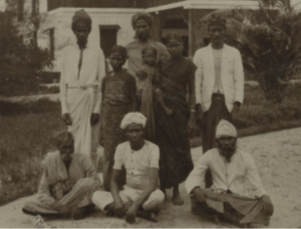 Gambar 6. Kuli India di Perkebunan Tembakau Tandjong Kasan Estate Asahan Tahun 1894. Sumber: Digital Collections Leiden University Libraries. Nomor Inv. 90634.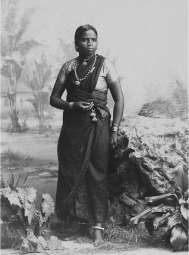 Gambar 7. Perempuan Tamil (Kling) di Medan Tahun 1900. Sumber: Digital Collections Leiden University Libraries. Nomor Inv. 2613.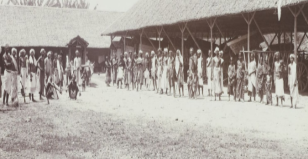 Gambar 8. Kuli-kuli India dengan gerobak-gerobak sapi di salah satu perkebunan tembakau Deli Tahun 1905. Sumber: Digital Collections Leiden University Libraries. Nomor Inv. 35767.